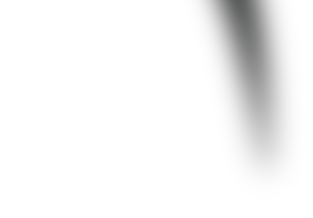 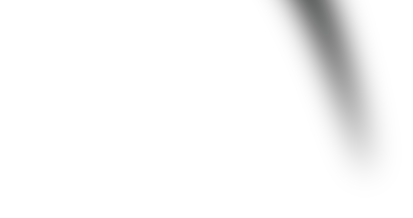 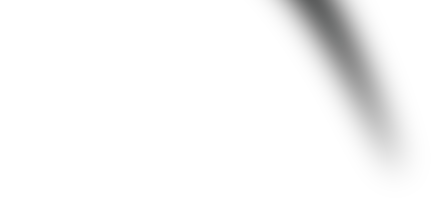 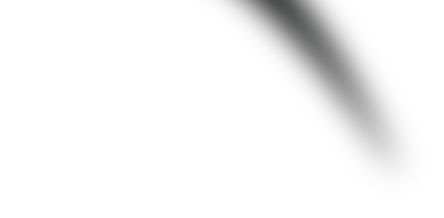 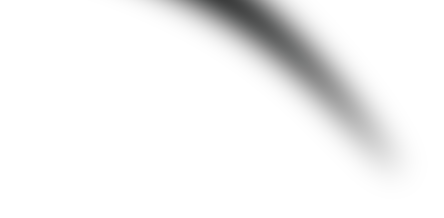 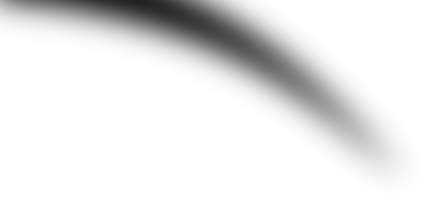 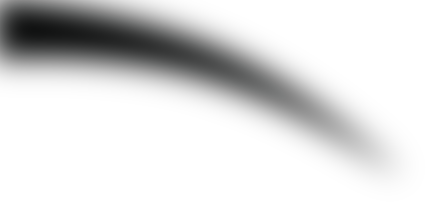 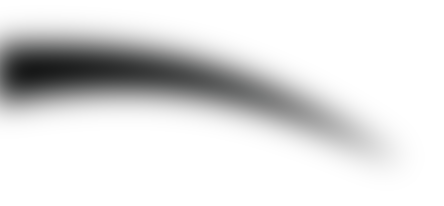 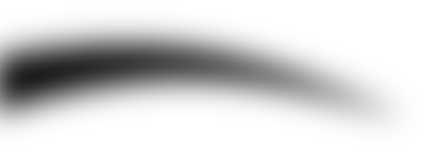 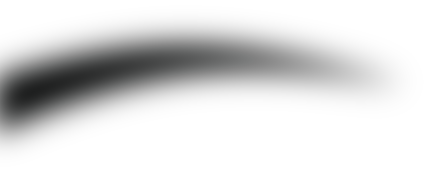 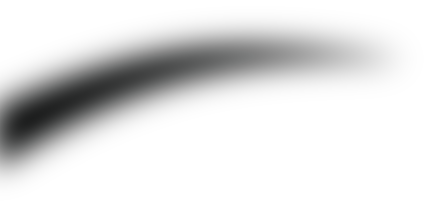 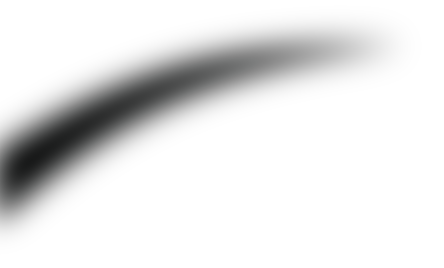 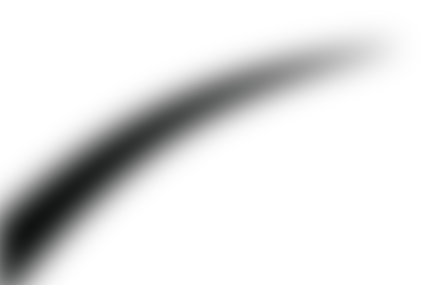 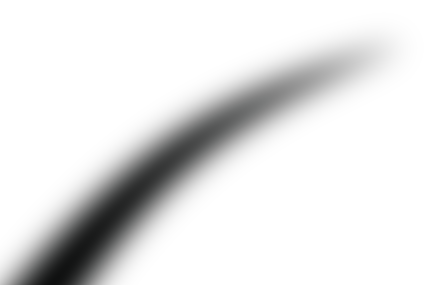 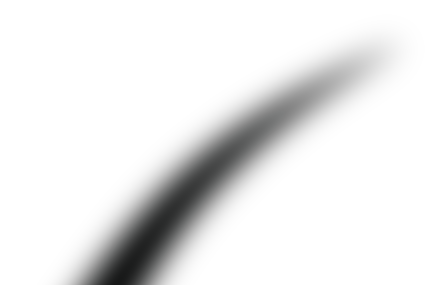 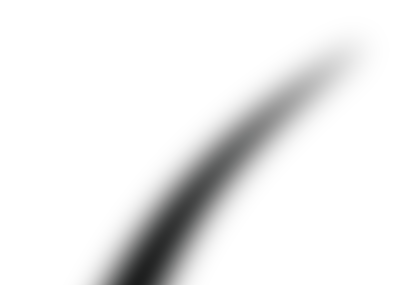 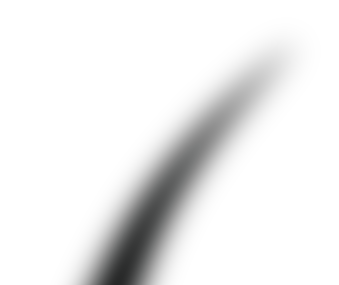 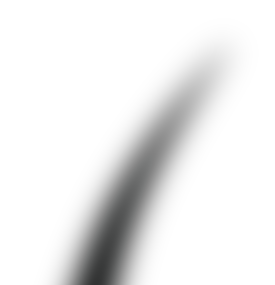 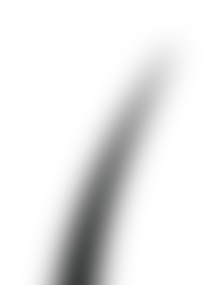 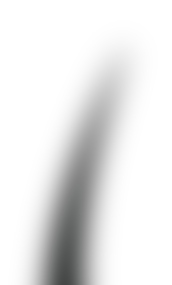 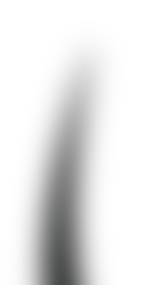 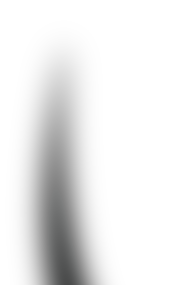 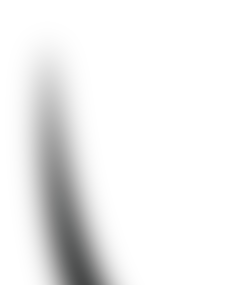 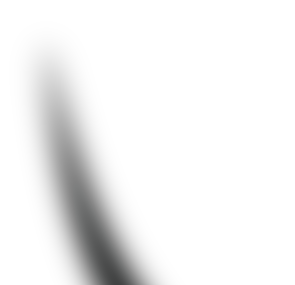 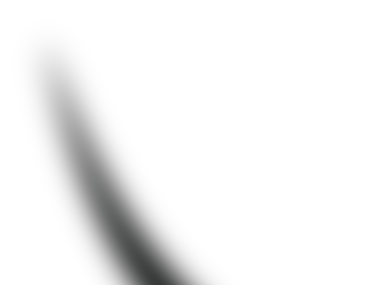 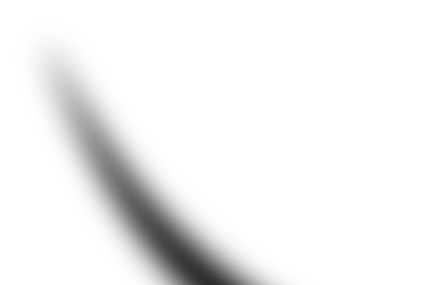 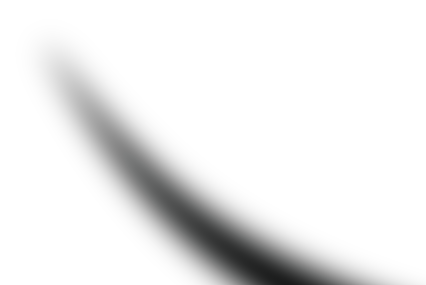 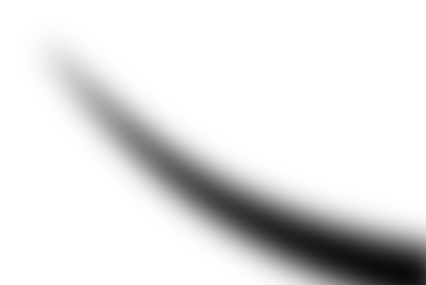 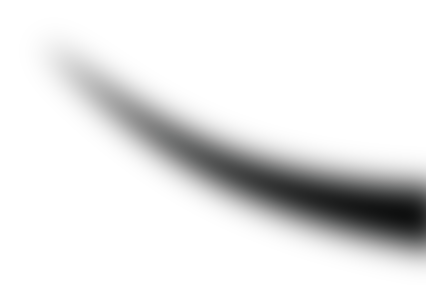 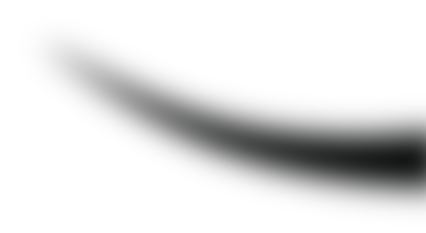 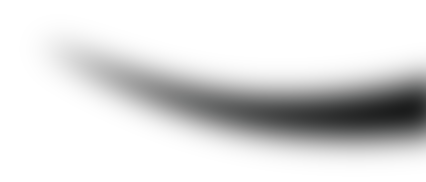 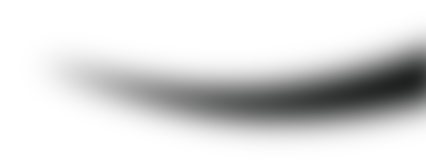 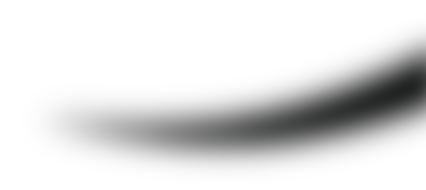 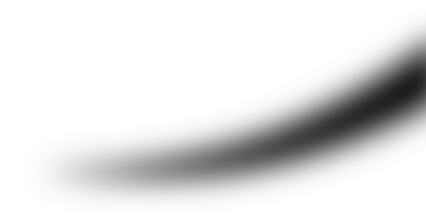 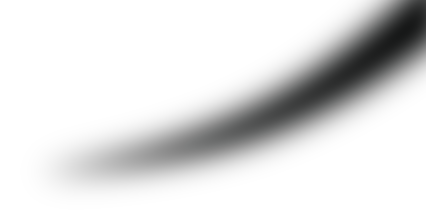 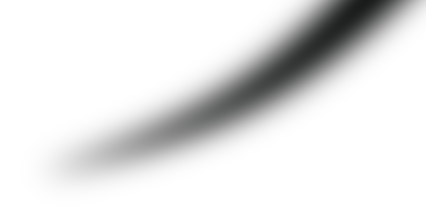 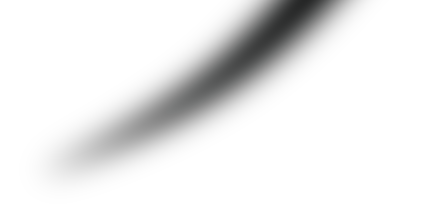 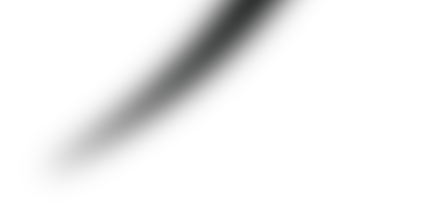 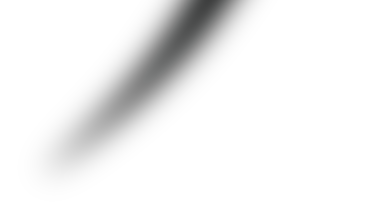 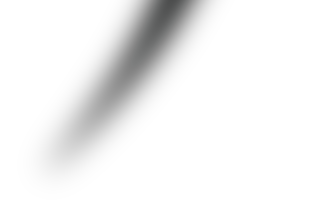 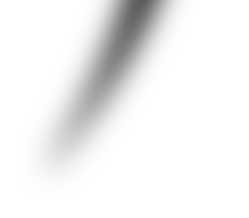 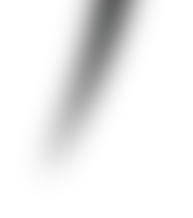 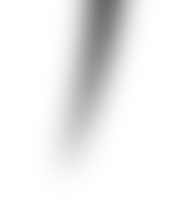 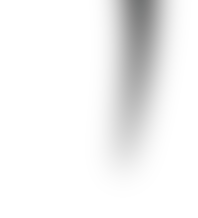 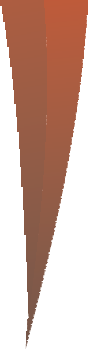 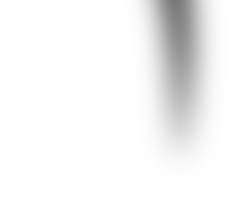 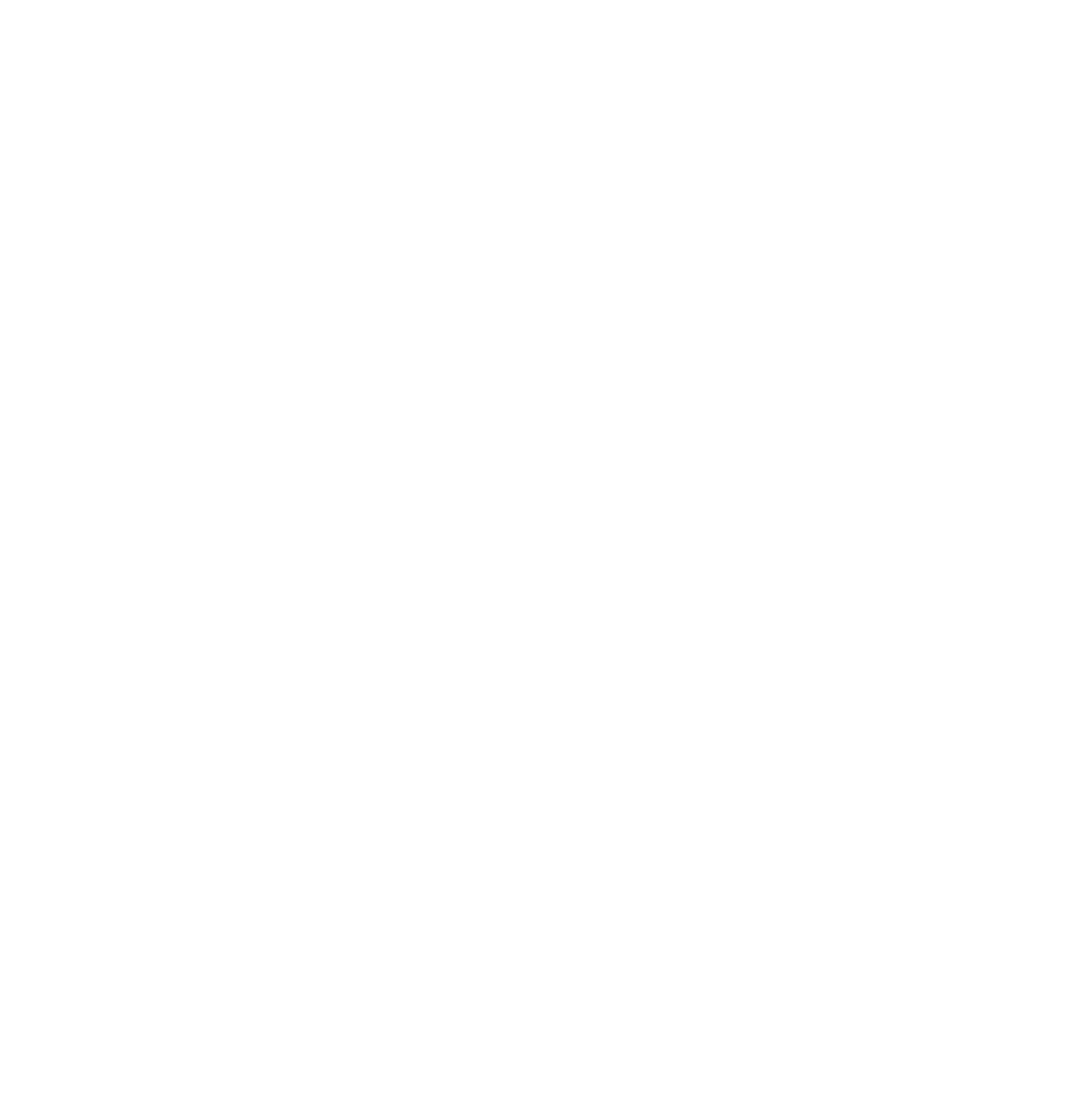 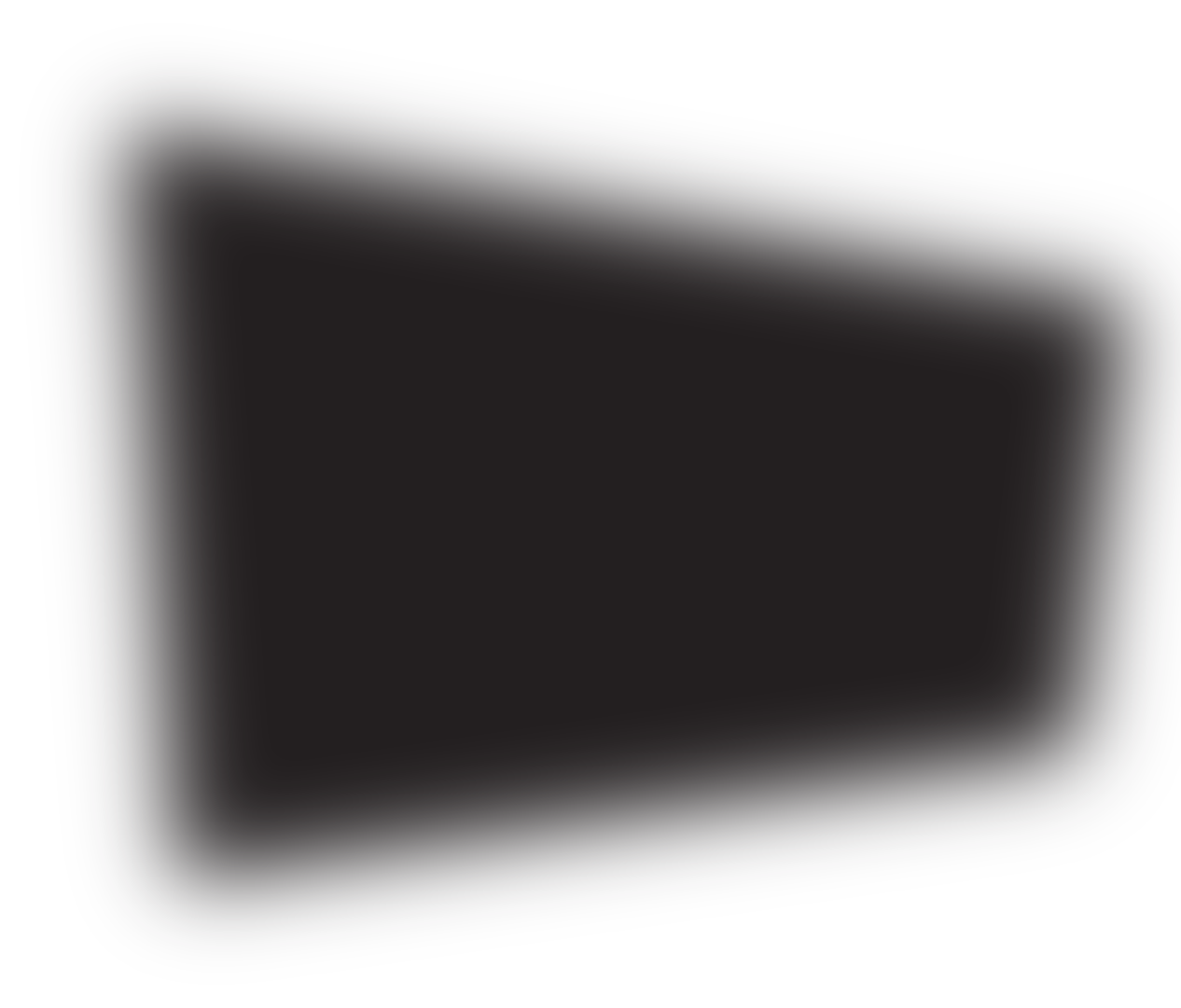 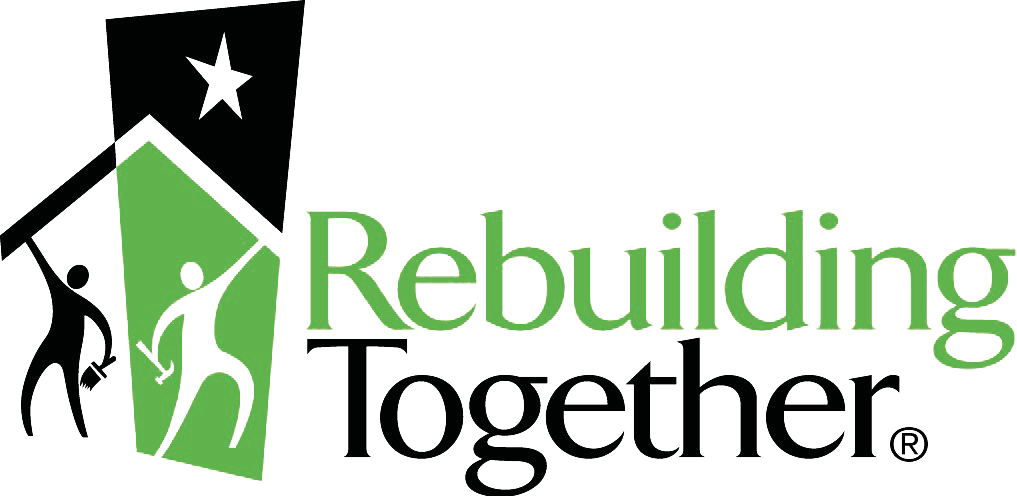 Trivia NightMuscatine CountySaturday, May 6, 2017 THE RENDEZVOUS7:00PM (Doors open at 6:30) 6 - 8 Players per team$10 per playerAll beverages purchased at event. Bring snacks to share.Contact Rebuilding Together to reserve your table: rtmuscatine@hotmail.com563-260-3145 or 563-260-3143rebuildingtogethermuscatine.org Like us on Facebook!